H L Á Š E N Í   M Í S T N Í H O   R O Z H L A S U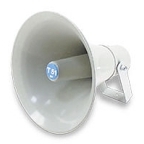 PONDĚLÍ – 11. 11. 2019Milí spoluobčané.Přejeme vám příjemné dopoledne.Poslechněte si naše hlášení.Prodej živých ryb z Tovačova se uskuteční ve středu 13. listopadu od 8.30 do 9.00 hodin u OÚ. Budou se prodávat tyto ryby:			kapr I. tř.                       		86,- Kč/kg                             	kapr výběrový nad 2,5 kg  	96,- Kč/kg                             	pstruh Duhový                    	169,- Kč/kg                             	Tolstolobik                       	63,- Kč/kg                             	Amur                              		96,- Kč/kgObec Přáslavice hledá brigádnici – zástup za pracovní neschopnost NA ÚKLID PROSTOR OBECNÍHO ÚŘADU.Úvazek je 6 hodin/den, plat 100,- Kč/hod. Práce je vhodná i pro důchodce.Zájemci hlaste se přímo na obecním úřadě.Obec Přáslavice si vás dovoluje pozvat na slavnostní kladení věnců, které se uskuteční dnes 11. listopadu v 10.00 hodin u Pomníku válečných hrdinů při příležitosti významného dne: Dne válečných veteránů.Firma Flenexa plus s.r.o. oznamuje, že s platností od 15. listopadu 2019 ukončuje přijímání biodpadu na KOMPOSTÁRNU Přáslavice.Obec Přáslavice nabízí občanům TAŠKY NA TŘÍDĚNÝ ODPAD (1 sada do rodiny za cenu 39,- Kč). Vyzvednout a zaplatit je můžete na obecním úřadě v době úředních hodin.MUDr. Peter Keller upozorňuje, že zahájil očkování proti chřipce.V případě zájmu se hlaste u sestry v ordinaci.NABÍDKA POPELNIC: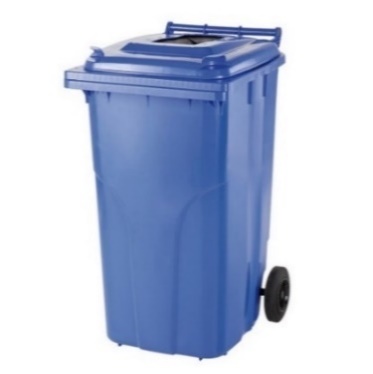 Pokud máte zájem o popelnici na papír o objemu 120 l za cenu: 100,- Kč/kus, zastavte se na obecním úřadě v Přáslavicích s občanským průkazem k zaplacení a sepsání smlouvy.Následně si popelnici vyzvednete ve sběrném dvoře.